The Age of Imperialism: Analyzing Political CartoonsDIRECTIONS: Explore the objectives and opinions of historical topics that are presented in the political cartoons below. Use the questions to help you determine what the artist was trying to express. Use your notes for evidence to back up your answers.I. British Imperialism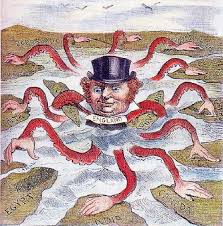 II. The Rhodes Colossus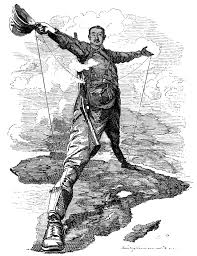 III. In the Rubber Coils of the Congo Free State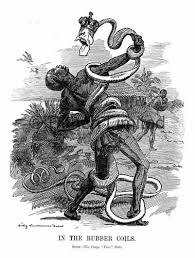 IV. The Mad Scramble for Africa 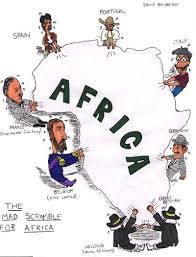 V. Putting His Foot Down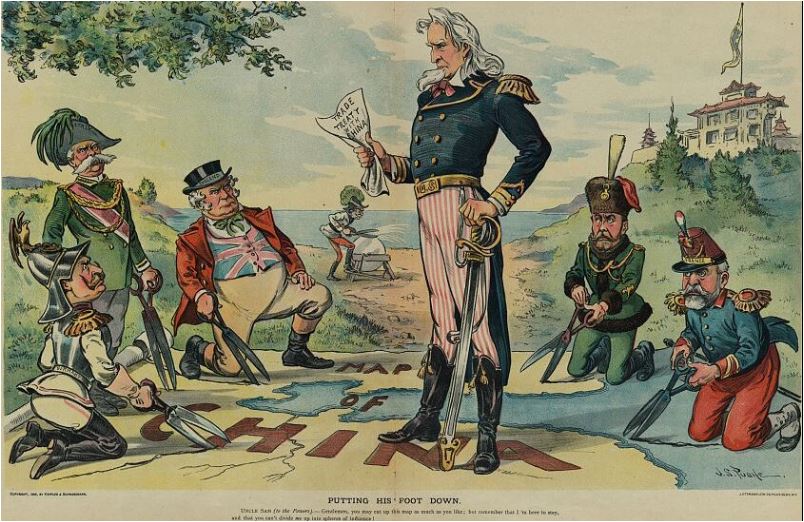 VI. Welcome to the Philippines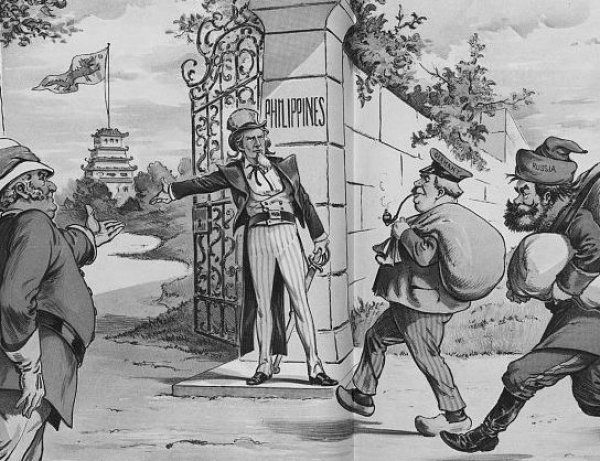 TTimeAActionCCaptionOObjectsSSummaryTTimeAActionCCaptionOObjectsSSummaryTTimeAActionCCaptionOObjectsSSummaryTTimeAActionCCaptionOObjectsSSummaryTTimeAActionCCaptionOObjectsSSummaryTTimeAActionCCaptionOObjectsSSummary